Laboratory EmergenciesStandard Operating ProcedureRevision Date:  03/06/24This Standard Operating Procedure outlines emergency response guidelines for laboratories that handle, store, or are potentially exposed to hazardous chemicals. Laboratories that handle other hazardous materials including biohazardous materials or radioisotopes should consult the U-M Biosafety Manual1 or the Radiation Safety Services SOP2 for emergency information prior to working with those specific hazards.Emergency ReportingReport all emergencies, suspicious activity, injuries, spills, and fires to the University of Michigan Division of Public Safety and Security (DPSS) by calling 9-1-1 or texting 377911.  Register with the University of Michigan Emergency Alert System3 via Wolverine Access.Emergency evacuation and utility outages In the event there is an emergency evacuation or a utility outage (electrical, gas, ventilation or water) that affects your laboratory space, it is important to ensure the safety of the laboratory’s occupants as well as others who may respond to assist. Prior to leaving the lab and only if safe to do so, secure the laboratory: Stop all reactions, chemical processes, etc.  Cover and seal all chemical, biological, radioactive materials and hazardous waste containersUnplug or turn off non-essential electrical equipment (including ovens & hot plates)  Shut off research gasses & water Fully close all fume hoods & biological safety cabinets Securely close all refrigerators and freezers Vacate and inform emergency responders of any processes, experiments or equipment still in operation that may pose a threat to health, property or the environment. Report utility outages to the building’s Facilities contact or to the Facilities Service Center (FSC) at (734) 647-2059. FireFamiliarize yourself with locations of fire alarm pull stations, fire extinguishers, egress stairways, and emergency exits in your building(s)Activate the fire alarm system if you see smoke or fireEvacuate the building immediately using the nearest marked exitUse stairs, do not use elevatorsEncourage those around you to evacuate as wellAssist those with disabilities or those who cannot safely evacuate the building by getting them to a safe rescue location and notifying emergency responders of their location as soon as possible Keep building exits and fire lanes clearMeet at designated assembly areasRe-enter only when directed by authoritiesAll fires and unintentional ignition events, even those that do not activate alarms or require emergency services, must be immediately reported to the University of Michigan Division of Public Safety and Security (DPSS) by dialing 9-1-1. DPSS will perform an investigation and complete an after action report necessary for U-M Risk Management to deal with insurance recovery for damages.In the event a fire extinguisher is discharged, you must contact the Environment Health & Safety (EHS) Fire Safety Service at (734) 647-1143. EHS must be notified because depending on the type of building involved, notification must be made to the State of Michigan Bureau of Fire Safety. To replace the discharged extinguishers, contact the FSC at (734) 647-2059. Chemical Spill or ReleaseA minor chemical spill is one that the laboratory staff is capable of cleaning up safely without the assistance of EHS and emergency personnel. NOTE: For major spills or significant areas of contamination, call 9-1-1. ResourcesIn the event of a spill, consult the following documents for information about spill and emergency response:Chemical’s Safety Data SheetProcess-specific standard operating procedure Spill KitsStock the area with spill cleanup kits to clean up minor spills of commonly used chemicals. The kits contain: Instructions for use Absorbents Reactants Protective equipment Waste receptacle and labelsKits are available through laboratory safety supply vendors or can be assembled from separate materials. Procedure: Responding to a Minor Chemical SpillNotify all individuals in the general vicinity that a spill has occurred. Isolate the area and keep other personnel out of the contaminated area. If spilled material is flammable, turn off ignition and heat sources.  WARNING: Do not light Bunsen burners or turn on/off other switches or lights. Turning on/off switches may cause an electrical charge that could create a spark.Avoid breathing vapors from the spill; if it is safe to do so, ventilate the area by opening the fume hood sashes and setting the fume hoods to emergency mode. (Windows and doors exiting to the corridor should remain closed to ensure that negative pressure within the laboratory is maintained. This allows for optimal air transfer and helps to avoid the spread of hazardous and irritating vapors, fumes, and odors).Do you have the training and equipment to clean up the spill?  If NO, call 9-1-1 and go to step 13. If YES, then go to the next step. Put on protective equipment, including: Safety goggles Chemical resistant gloves Long-sleeve lab coat Confine spill to as small an area as possible.CAUTION: Do NOT wash spilled materials down the drain.Avoid walking through spilled materials.Use appropriate spill kits or sorbents to neutralize corrosives, absorb the spill, or both. NOTE: For powdered chemicals, use one of the following methods to clean up the spill:Sweep carefully to avoid generation of dust If appropriate, use moist sorbent padsCollect contaminated materials and place them in a waste container.Clean the spill area with water, and place any materials used for cleaning into the waste container with the contaminated materials.Label and manifest the waste. Request a waste collection from EHS Hazardous Materials Management (HMM) using one of the following methods: Call HMM at (734) 763-4568Complete the online Waste and Supply Request4 formNotify area supervisor.For all incidents and near misses, complete and submit the EHS Incident and Near Miss Report5Hazardous Material Exposures, Injuries or IllnessesIf the employee is in need of emergency medical attention, call 911 immediately. 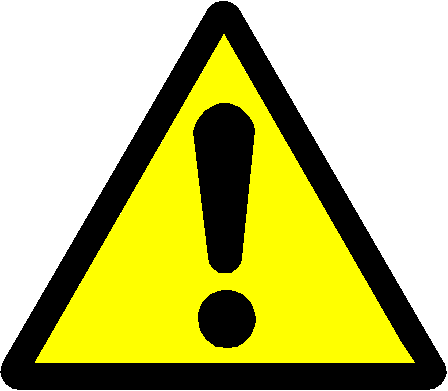 Treatment FacilitiesSevere illness or injury requiring immediate careMichigan Medicine Emergency Department or Call 9-1-1
1500 East Medical Center Drive, Ann Arbor (734) 936-6666Non-urgent conditionsCampus Employees, Fellows and student workers
U-M Occupational Health ServicesMon-Fri 7:00 am - 4:30 pm
C380 Med Inn building
1500 East Medical Center Drive, Ann Arbor (734) 764-8021Non-employee or guest of U-MGo to an urgent care clinic in Ann ArborReport all work related accidents, injuries, illnesses or exposures to Work Connections within 24 hours by completing and submitting the Illness and Injury Report Form6For all incidents, complete and submit the EHS Incident and Near Miss Report5Contact EHS for assistance in performing an exposure assessment. Training of PersonnelAll personnel shall read and fully adhere to this SOP when working with hazardous chemicals.All relevant employees should understand how to operate and where to find emergency response equipment, including:Emergency eyewash and shower Fire extinguishers - contact EHS for training opportunities. Do not use a fire extinguisher if you have not been trained on its use.Spill kits PPE needed for spill cleanupSpecific antidotes when applicable, e.g. calcium gluconate for hydrofluoric acid exposuresAdditional online training courses are available through EHS MyLinc7.External Links and References1 U-M Biosafety Manual: https://ehs.umich.edu/wp-content/uploads/2018/08/bsm.pdf2 Radiation Safety Services Preventing or Reducing Dispersal of Radioactive Contamination Following a Spill Standard Operating Procedure: https://ehs.umich.edu/wp-content/uploads/2016/04/RSS_Spill-EmerProc.pdf3U-M Emergency Alert System:https://dpss.umich.edu/content/emergency-preparedness/emergency-alerts/4EHS HMM Waste and Supply Request Form: https://docs.google.com/forms/d/e/1FAIpQLSf_y_KGJN_utudrRwBZX9Yx9qPg7IyF9xchinD6Ae7Karnocg/viewform5EHS Incident and Near Miss Report Form (for Lab, shop, and studio incidents): https://ehsa.oseh.umich.edu/EHSA/public/injuryillnesssubmit/injuryillnessinitialedit6Work Connections Work-Related Injury or Illness Report Form: https://www.workconnections.umich.edu/employees/work-related-illness-injury/step-one/7EHS MyLinc https://maislinc.umich.edu/rcore/c/dash/learning?relyingParty=ELIXHRUI&nodeKey=dashboard_2_Learning&nodeUrl=%2Fdash%2FlearningCertificationI have read and understand the above SOP.  I agree to contact my Lab Director if I plan to modify this procedure.Major Revisions (Tracking purposes only -- Do not print as part of SOP)Injury typeActionNotesExposure-EyesImmediately rinse eyes with copious amounts of water for at least 15 minutes, while occasionally lifting upper and lower lids.Promptly seek medical attention.Exposure-SkinImmediately remove contaminated clothing and shoes. Rinse with water for at least 15 minutes.Inhalation (including spills of powder outside of a chemical fume hood)Move the person to fresh air immediately.Seek medical attention.IngestionSeek medical attention immediately.NOTE:  If an ambulance is needed, call DPSS at 9-1-1 to request assistance.NOTE:  If an ambulance is needed, call DPSS at 9-1-1 to request assistance.NOTE:  If an ambulance is needed, call DPSS at 9-1-1 to request assistance.NameSignatureUMID #DateLaboratory DirectorRevision DateDateRevision03/06/24Updated procedure for responding to a minor chemical spill, added instructions to use fume hoods to ventilate the area. Also updated gloves to chemical resistant gloves. (SMW)